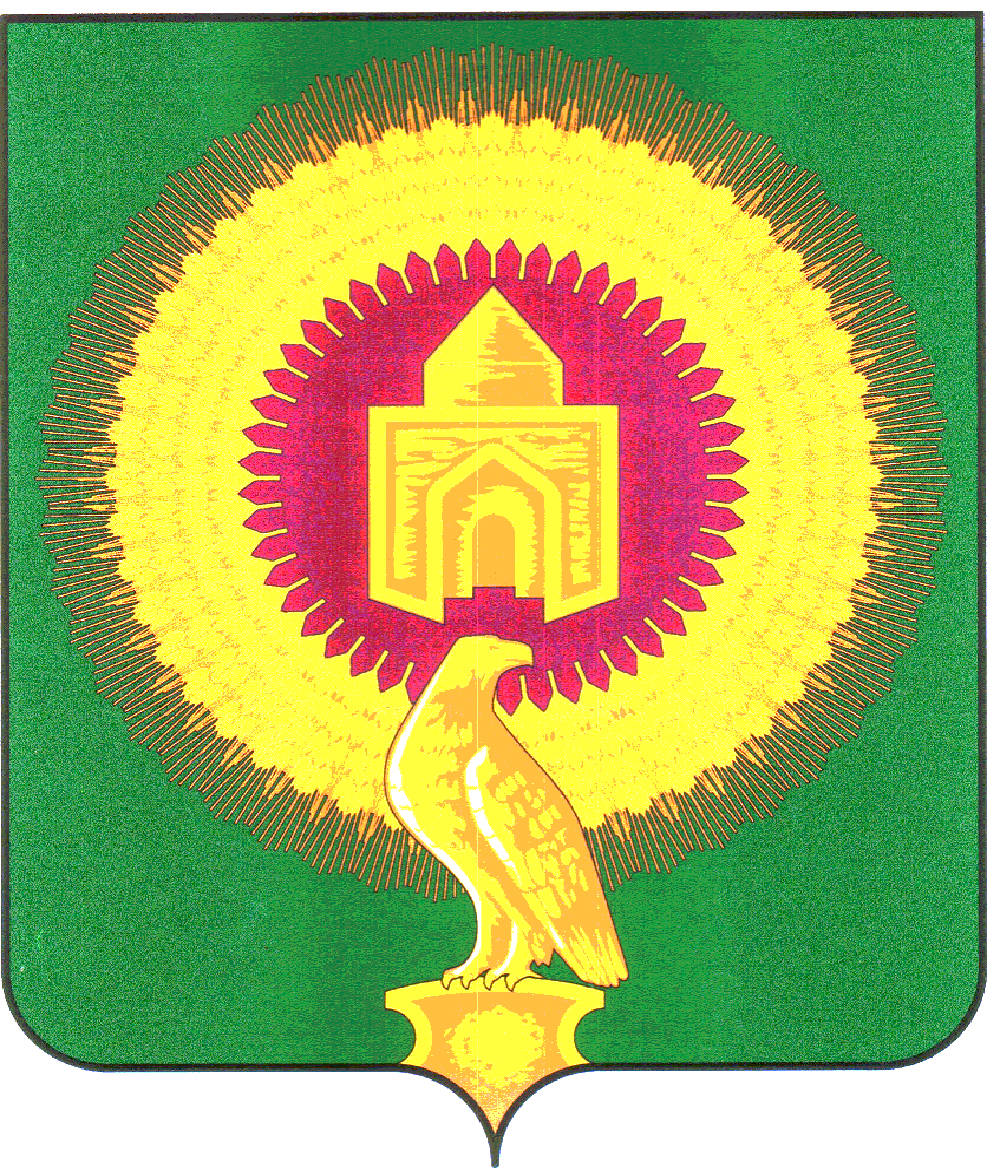 от    17.08.2020г.  №   40     Об утверждении документации по проекту планировки и межевания территории, расположенной в Покровскомсельском поселении Варненского района Челябинской области, на земельных участках с кадастровыми номерами 74:05:0000000:2754(2),74:05:4300006:46, 74:05:0000000:2762(1), 74:05:0000000:2762(2), 74:05:0000000:2761(2),74:05:0000000:2762(3), 74:05:4300006:47, 74:05:0000000:2758(1),74:05:430000000:2754(1), 74:05:0000000:2758(2), 74:05:0000000:2762(4)В соответствии с Федеральным Законом от 06.10.2003 №131-ФЗ «Об общих принципах организации местного самоуправления в Российской Федерации», статьей 46 Градостроительного кодекса Российской Федерации, Уставом Покровского сельского поселения, Положением «О порядке организации и проведения публичных слушаний в Покровском сельском поселении»; постановлением администрации Покровского сельского поселения №30 от 17.07.2020 года «О  проведении публичных слушаний по проекту планировки и межевания  территории, расположенной в Покровском сельском поселении Варненского района  Челябинской области, на земельных участках с кадастровыми номерами 74:05:0000000:2754(2), 74:05:4300006:46, 74:05:0000000:2762(1), 74:05:0000000:2762(2), 74:05:0000000:2761(2),74:05:0000000:2762(3), 74:05:4300006:47, 74:05:0000000:2758(1),74:05:430000000:2754(1), 74:05:0000000:2758(2), 74:05:0000000:2762(4)», постановлением администрации Покровского сельского поселения №19  от 27.05.2020 года «О разработке проекта планировки и межевания по объекту «Подводящий газопровод высокого давления к п. Алтырка Варненского муниципального района», протоколом публичных слушаний,ПОСТАНОВЛЯЕТ:     1. Утвердить документацию  по проекту планировки и межевания  территории, расположенной в Покровском сельском поселении Варненского района  Челябинской области, на земельных участках с кадастровыми номерами 74:05:0000000:2754(2), 74:05:4300006:46, 74:05:0000000:2762(1), 74:05:0000000:2762(2), 74:05:0000000:2761(2), 74:05:0000000:2762(3), 74:05:4300006:47,74:05:0000000:2758(1),74:05:430000000:2754(1), 74:05:0000000:2758(2), 74:05:0000000:2762(4);    2. Считать утвержденной документацию по проекту планировки и межевания территории, расположенной в Покровском сельском поселении Варненского района  Челябинской области, на земельных участках с кадастровыми номерами 74:05:0000000:2754(2), 74:05:4300006:46, 74:05:0000000:2762(1), 74:05:0000000:2762(2), 74:05:0000000:2761(2), 74:05:0000000:2762(3),74:05:4300006:47,74:05:0000000:2758(1),74:05:430000000:2754(1), 74:05:0000000:2758(2), 74:05:0000000:2762(4);   3.  Настоящее постановление и утвержденная документация по планировке территории подлежит опубликованию на официальном сайте администрации Покровского сельского поселения Варненского муниципального района www.варна74.рф в сети «Интернет»;    4.	Контроль за выполнением данного постановления оставляю за собойГлава Покровскогосельского поселения:					С.М.ЛебедевАДМИНИСТРАЦИЯПОКРОВСКОГО СЕЛЬСКОГО ПОСЕЛЕНИЯВАРНЕНСКОГО МУНИЦИПАЛЬНОГО РАЙОНАЧЕЛЯБИНСКОЙ ОБЛАСТИПОСТАНОВЛЕНИЕ